Yakovenko EduardGeneral details:Certificates:Experience:Position applied for: Chief OfficerDate of birth: 28.04.1971 (age: 46)Citizenship: UkraineResidence permit in Ukraine: YesCountry of residence: UkraineCity of residence: OdessaPermanent address: Odessa Belyaevsky reg. Petrovskoe vil. Novoselova str. 41Contact Tel. No: +38 (066) 287-09-91E-Mail: lenin28@ukr.netU.S. visa: NoE.U. visa: NoUkrainian biometric international passport: Not specifiedDate available from: 24.04.2016English knowledge: GoodMinimum salary: 5800 $ per monthDocumentNumberPlace of issueDate of expiryCivil passportKE444553Belyaevka00.00.0000Seamanâs passportAB 508146Odessa04.04.2018Tourist passport00371/2012/07Nikolaev00.00.0000TypeNumberPlace of issueDate of expiryCertificate of Competency00371/2012/07Nikolaev00.00.0000Endorsement00371/2012/07Nikolaev31.12.2016GMDSS Certificate00710/2006/08Odessa00.00.0000GMDSS Endorsement00710/2006/08Nikolaev31.12.2016Basic Safety Training07711Odessa20.02.2017Advanced Fire Fighting00258Odessa20.02.2017Medical Care on Board Ship12360Odessa22.02.2017Proficiency in Survival Craft and Rescue Boats03364Odessa20.02.2017Radar Navigation Management Level00010Odessa22.02.2017Carriage of Dangerous and Hazardous Substances03199Odessa20.02.2017Operation use of ECDIS01399Odessa27.02.2017Ship Handling Arrangements Management Level10432Odessa22.02.2017Ship Security Officer14257Odessa23.01.2019PositionFrom / ToVessel nameVessel typeDWTMEBHPFlagShipownerCrewingChief Officer26.08.2015-03.02.2016AmbraGeneral Cargo18512MAK6000MaltaMGD Shipping S.P.A.L.VictorChief Officer20.12.2014-30.05.2015StarvipGeneral Cargo18536MAK6000MaltaMGD. Shipping S.P.A.L.VictorChief Officer13.02.2014-02.11.2014AmbraGeneral Cargo18512MAK6000MaltaMGD Shipping S.P.A.L.ViktorChief Officer15.04.2013-11.10.2013AmbraGeneral Cargo18512MAK6000MaltaMGD Shipping S.P.A.L.Victor2nd Officer15.03.2012-16.01.2013AmbraGeneral Cargo185121MAK6000MaltaMGD Shipping S.P.A.L.Victor2nd Officer23.05.2011-07.10.2011AmbraGeneral Cargo18512MAK6000MaltaMGD Shipping S.P.AL.Victor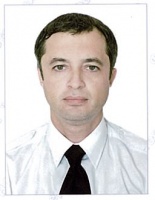 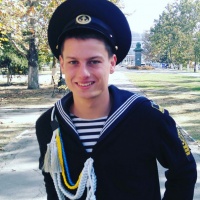 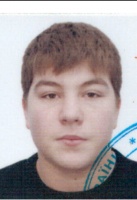 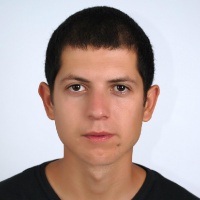 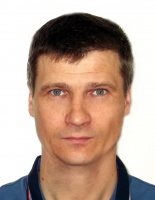 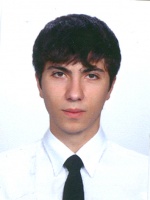 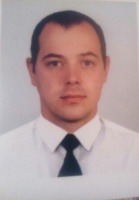 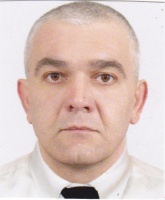 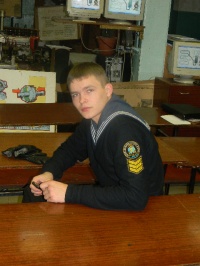 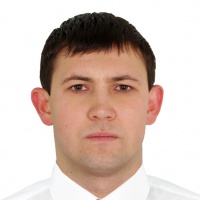 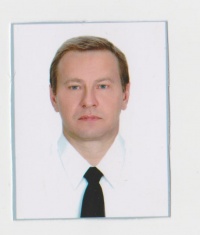 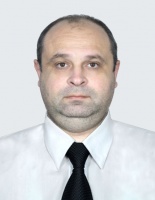 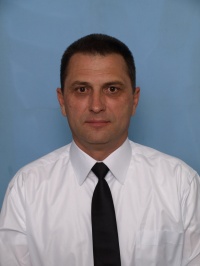 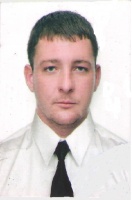 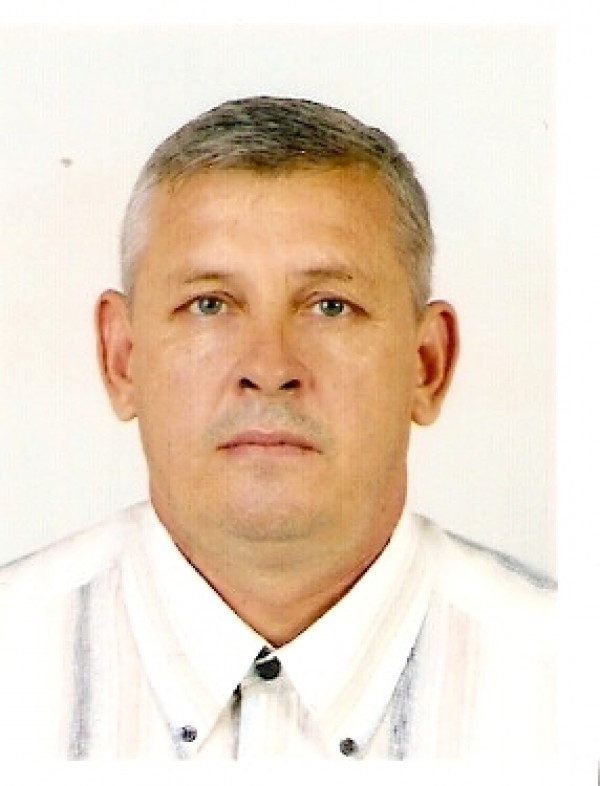 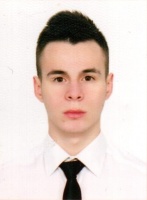 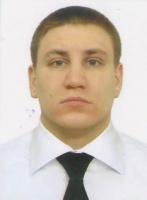 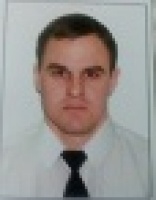 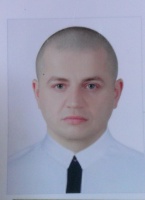 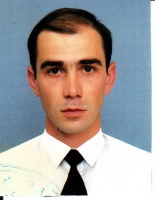 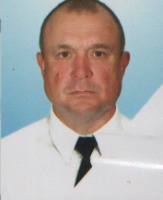 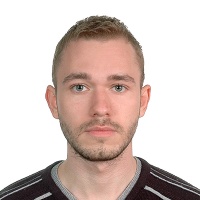 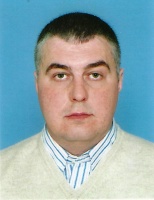 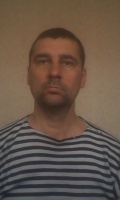 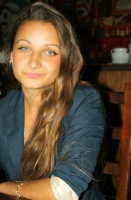 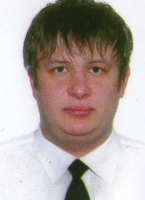 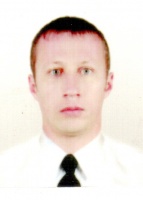 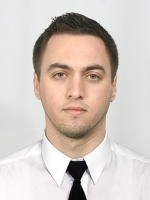 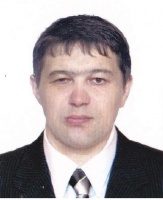 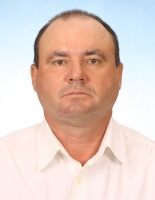 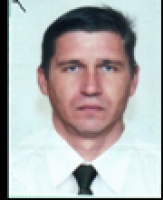 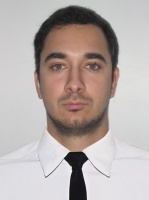 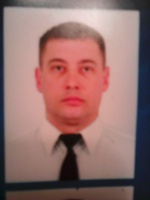 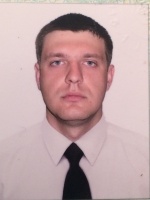 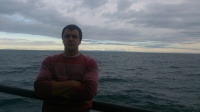 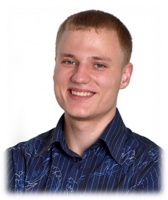 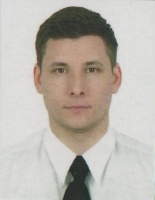 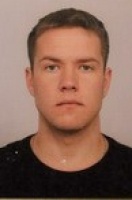 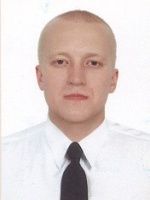 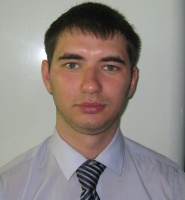 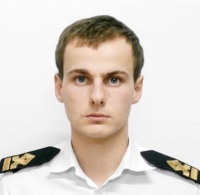 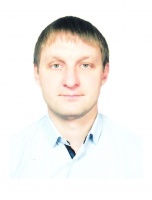 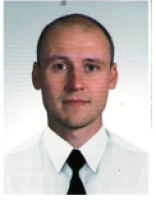 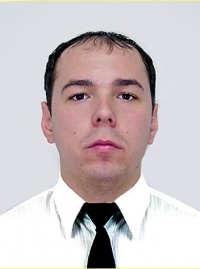 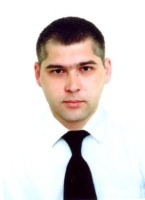 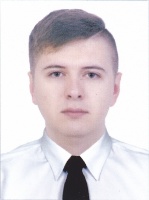 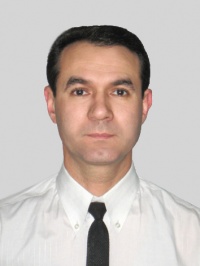 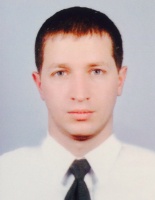 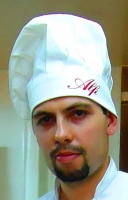 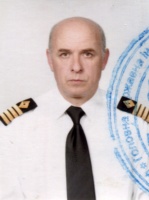 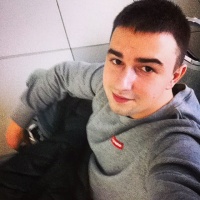 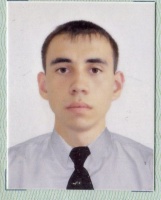 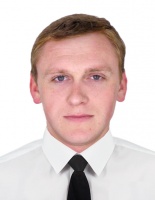 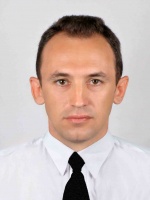 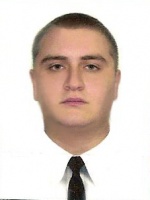 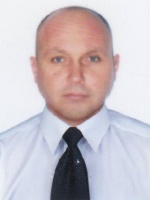 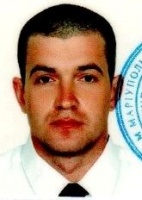 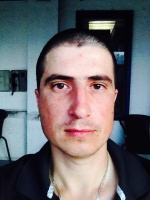 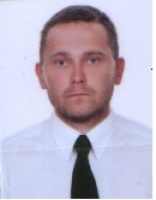 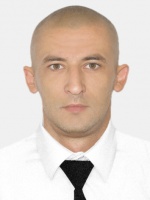 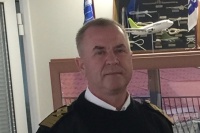 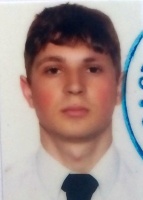 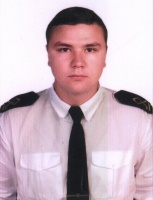 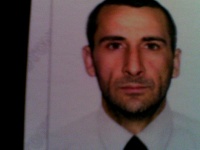 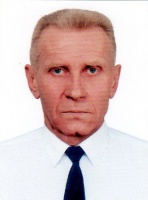 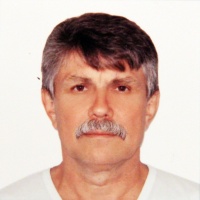 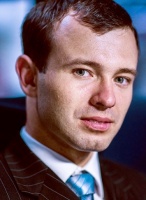 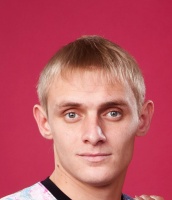 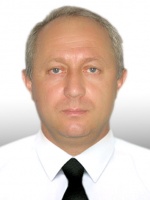 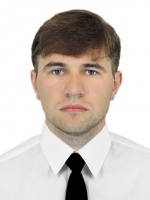 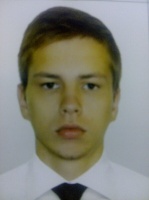 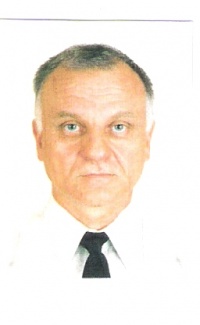 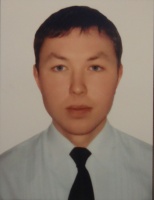 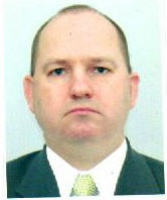 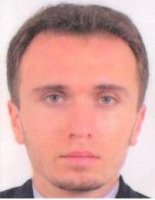 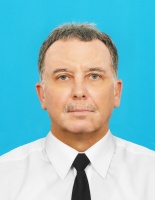 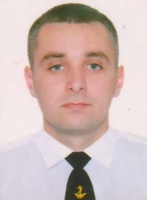 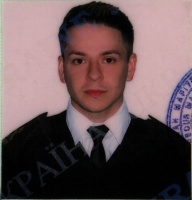 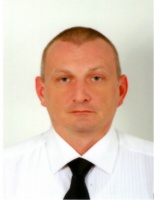 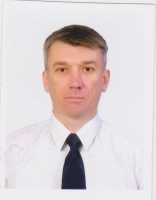 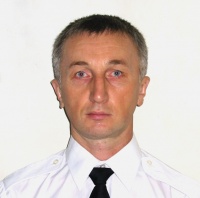 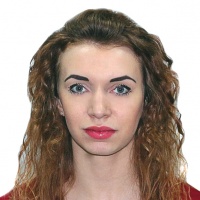 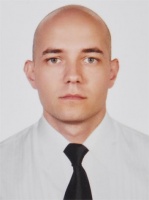 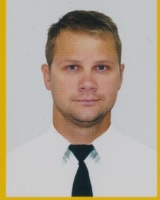 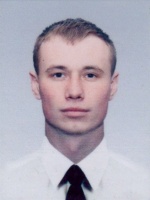 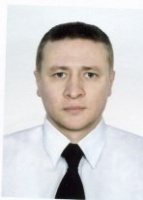 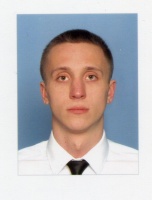 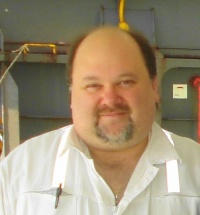 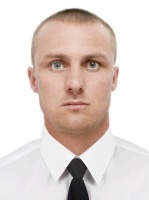 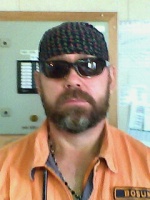 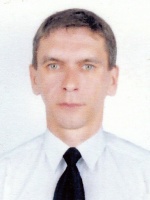 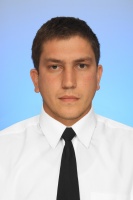 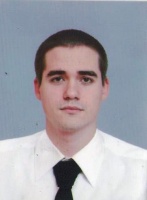 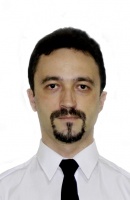 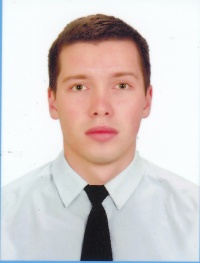 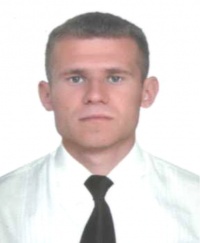 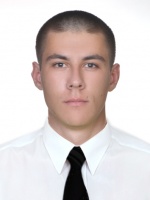 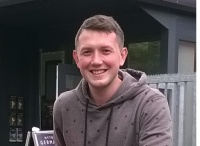 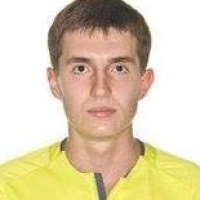 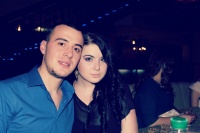 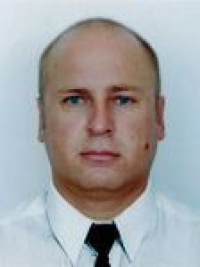 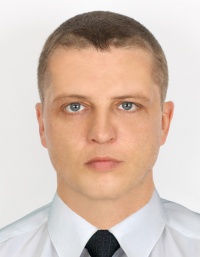 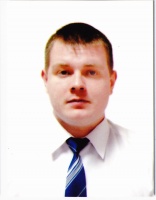 